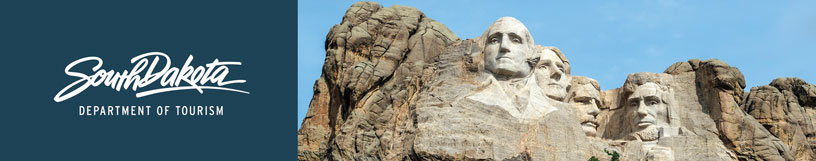 GOVERNOR’S TOURISM ADVISORY BOARD MEETINGAgenda
Tuesday, January 18,2022, 9 am CTRamkota Hotel Amphitheatre 1920 West Sioux Pierre, South Dakota9:00 PM		Call Meeting to Order, President Kristi Wagner9:05 PM		Election of Officers9:15 PM		Tourism Conference Board Briefing, Bailey Carlsen9:30 PM		Questions and Adjourn(Photograph of Board and New Officers, Byron Banasiak)